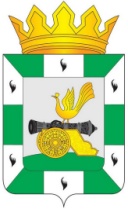 АДМИНИСТРАЦИЯ МУНИЦИПАЛЬНОГО ОБРАЗОВАНИЯ«СМОЛЕНСКИЙ РАЙОН» СМОЛЕНСКОЙ ОБЛАСТИР А С П О Р Я Ж Е Н И Еот 11.11.2021 № 370-рО внесении изменений в распоряжение Администрации муниципального образования «Смоленский район» Смоленской области от 19.03.2020      № 102-рВ соответствии с Указом Губернатора Смоленской области от 18.03.2020 № 24 «О введении режима повышенной готовности» (в редакции указов Губернатора Смоленской области от 27.03.2020 № 29, от 28.03.2020  № 30, от 31.03.2020 № 31, от 03.04.2020 № 35, от 07.04.2020 № 36, от 10.04.2020 № 42, от 12.04.2020 № 44, от 15.04.2020 № 45, от 17.04.2020 № 46, от 17.04.2020 №47, от 20.04.2020 № 48, от 23.04.2020 № 49, от 30.04.2020 № 53, от 07.05.2020 № 55, от 08.05.2020 № 56, от 12.05.2020 № 59, от 27.05.2020 № 65, от 29.05.2020 № 66, от 15.06.2020 № 71, от 19.06.2020 № 73, от 23.06.2020 № 76, от 25.06.2020 № 78, от 26.06.2020 № 79, от 02.07.2020 № 80, от 06.07.2020 № 81, от 09.07.2020 № 83, от 15.07.2020 № 84, от 16.07.2020 № 86, от 20.07.2020 № 87, от 21.07.2020 № 88, от 24.07.2020    № 89, от 29.07.2020 № 92, от 31.07.2020 № 93, от 04.08.2020 № 97, от 07.08.2020 № 98, от 14.08.2020 № 104, от 21.08.2020 № 108, от 21.08.2020 № 109, от 31.08.2020 № 114, от 07.09.2020 № 115, от 15.09.2020 № 118, от 17.09.2020 № 119, от 25.09.2020 № 123, от 07.10.2020 № 127, от 14.10.2020 № 130, 16.10.2020 № 24, 22.10.2020 № 135, от 29.10.2020 № 139, от  30.10.2020 № 141, от 11.11.2020  № 144, от 12.11.2020 № 147, от 18.11.2020   № 149, от 24.11.2020 № 152, 04.12.2020 № 158, от 11.12.2020 № 161, от 23.12.2020 № 165, от 13.01.2021 № 1, от 21.02.2021 № 5, от 28.01.2021 № 7, от 29.01.2021 № 8, от 02.02.2021 № 9, от 12.02.2021 № 16, от 18.02.2021 № 17, от 26.02.2021 № 22, от 03.03.2021 № 23, от 16.03.2021 № 25, от 26.03.2021 № 30, от 01.04.2021 № 37, от 14.04.2021 № 38, от 22.04.2021 № 42, от 26.04.2021 № 44, от 30.04.2021 № 50, от 18.05.2021 № 53, от 11.06.2021 № 55, от 16.06.2021 № 62, от 25.06.2021 № 68, от 02.07.2021 № 70, от 30.08.2021 № 92, от 13.09.2021 № 95, от 12.10.2021 № 103, от 20.10.2021 № 111, от 25.10.2021 № 113, от 29.10.2021 № 116, от 03.11.2021 № 117, от 11.11.2021 № 11), в связи с угрозой распространения на территории муниципального образования «Смоленский район» Смоленской области коронавирусной инфекции (COVID-19),1. Внести в распоряжение Администрации муниципального образования «Смоленский район» Смоленской области от 19.03.2020 № 102-р «О введении режима повышенной готовности» следующие изменения, изложив преамбулу и текст в следующей редакции:«В соответствии с Указом Губернатора Смоленской области от 18.03.2020      № 24 «О введении режима повышенной готовности» (в редакции указов Губернатора Смоленской области от 27.03.2020 № 29, от 28.03.2020  № 30, от 31.03.2020 № 31, от 03.04.2020 № 35, от 07.04.2020 № 36, от 10.04.2020 № 42, от 12.04.2020 № 44, от 15.04.2020 № 45, от 17.04.2020 № 46, от 17.04.2020 №47, от 20.04.2020 № 48, от 23.04.2020 № 49, от 30.04.2020 № 53, от 07.05.2020 № 55, от 08.05.2020 № 56, от 12.05.2020 № 59, от 27.05.2020 № 65, от 29.05.2020 № 66, от 15.06.2020 № 71, от 19.06.2020 № 73, от 23.06.2020 № 76, от 25.06.2020 № 78, от 26.06.2020 № 79, от 02.07.2020 № 80, от 06.07.2020 № 81, от 09.07.2020 № 83, от 15.07.2020 № 84, от 16.07.2020 № 86, от 20.07.2020 № 87, от 21.07.2020 № 88, от 24.07.2020    № 89, от 29.07.2020 № 92, от 31.07.2020 № 93, от 04.08.2020 № 97, от 07.08.2020 № 98, от 14.08.2020 № 104, от 21.08.2020 № 108, от 21.08.2020 № 109, от 31.08.2020 № 114, от 07.09.2020 № 115, от 15.09.2020 № 118, от 17.09.2020 № 119, от 25.09.2020 № 123, от 07.10.2020 № 127, от 14.10.2020 № 130, 16.10.2020 № 24, 22.10.2020 № 135, от 29.10.2020 № 139, от  30.10.2020 № 141, от 11.11.2020  № 144, от 12.11.2020 № 147, от 18.11.2020   № 149, от 24.11.2020 № 152, 04.12.2020 № 158, от 11.12.2020 № 161, от 23.12.2020 № 165, от 13.01.2021 № 1, от 21.02.2021 № 5, от 28.01.2021 № 7, от 29.01.2021 № 8, от 02.02.2021 № 9, от 12.02.2021 № 16, от 18.02.2021 № 17, от 26.02.2021 № 22, от 03.03.2021 № 23, от 16.03.2021 № 25, от 26.03.2021 № 30, от 01.04.2021 № 37, от 14.04.2021 № 38, от 22.04.2021 № 42, от 26.04.2021 № 44, от 30.04.2021 № 50, от 18.05.2021 № 53, от 11.06.2021 № 55, от 16.06.2021 № 62, от 25.06.2021 № 68, от 02.07.2021 № 70, от 30.08.2021 № 92, от 13.09.2021 № 95, от 12.10.2021 № 103, от 20.10.2021 № 111, от 25.10.2021 № 113, от 29.10.2021 № 116, от 03.11.2021 № 117, от 11.11.2021 № 119), в связи с угрозой распространения на территории муниципального образования «Смоленский район» Смоленской области коронавирусной инфекции (COVID-19),1. Ввести на территории муниципального образования «Смоленский район» Смоленской области режим повышенной готовности.2. Временно приостановить на территории муниципального образования «Смоленский район» Смоленской области:2.1. Проведение публичных, зрелищных, рекламных, развлекательных и иных массовых мероприятий любого вида с очным присутствием граждан, проведение репетиций таких мероприятий, а также оказание соответствующих услуг, в том числе в парках культуры и отдыха, торгово-развлекательных центрах, за исключением:- проведения публичных слушаний, общественных обсуждений, назначенных Смоленской районной Думой или Главой муниципального образования «Смоленский район» Смоленской области, а также проекту муниципального нормативного правового акта о внесении изменений и дополнений в данный устав, по проекту местного бюджета и отчета о его исполнении, по проектам генеральных планов, проектам правил землепользования и застройки, проектам планировки территории, проектам межевания территории, проектам правил благоустройства территорий, проектам, предусматривающим внесение изменений в один из указанных утвержденных документов, проектам решений о предоставлении разрешения на условно разрешенный вид использования земельного участка или объекта капитального строительства, проектам решений о предоставлении разрешения на отклонение от предельных параметров разрешенного строительства,   реконструкции   объектов капитального строительства, вопросам изменения одного вида разрешенного использования земельных участков и объектов капитального строительства на другой вид такого использования при отсутствии утвержденных правил землепользования и застройки, по проекту схемы теплоснабжения (проекту актуализированной схемы теплоснабжения);- проведения собраний граждан (в любом формате) по крайне важным вопросам жизнедеятельности граждан в муниципальном образовании «Смоленский район» Смоленской области или на его отдельных территориях, собраний трудовых коллективов;- проведения культурных, выставочных, просветительских мероприятий, (репетиций таких мероприятий) с очным присутствием граждан в помещении при условии его заполнения не более чем на 30 процентов при соблюдении следующих требований к санитарно-эпидемиологическому режиму их проведения: организация «входного фильтра» с проведением бесконтактного контроля температуры тела граждан, участвующих в мероприятии, перед их входом в помещение для проведения мероприятия; организация условий для обработки рук кожными антисептиками для граждан, участвующих в мероприятии; нахождение граждан, участвующих в мероприятии, в помещении для проведения мероприятия в средствах индивидуальной защиты (масках, перчатках); социальная дистанция между гражданами, участвующими в мероприятии, должна составлять не менее 1,5 метра с организацией соответствующей разметки. Если мероприятие проводится с использованием сидячих мест, то рассадка граждан, участвующих в мероприятии, осуществляется не менее чем через 1 сидячее место. Граждане при наличии у них респираторных симптомов, а также граждане, не имеющие с собой средств индивидуальной защиты (масок, перчаток), в помещение для проведения мероприятия не допускаются;- проведения спортивных мероприятий без участия зрителей. При этом указанные мероприятия должны проводиться в соответствии с Регламентом по организации и проведению официальных физкультурных и спортивных мероприятий на территории Российской Федерации в условиях сохранения рисков распространения COVID-19, утвержденным Министром спорта Российской Федерации и Главным государственным санитарным врачом Российской Федерации 31.07.2020 (с последующими изменениями);- проведения мероприятий федерального и общеобластного значения                     (в любом формате), затрагивающих интересы и (или) предусматривающих участие органов местного самоуправления муниципальных образований Смоленской области и (или) населения всех или нескольких муниципальных образований Смоленской области;- проведения мероприятий, связанных с подготовкой и проведением переписи населения в рамках реализации Федерального закона «О Всероссийской переписи населения». При этом лица, осуществляющие сбор сведений о населении, должны использовать средства индивидуальной защиты (маски, перчатки) и соблюдать дистанцию до других граждан не менее 1,5 метра (социальное дистанцирование).Указанные публичные слушания проводятся при соблюдении следующих требований к санитарно-эпидемиологическому режиму их проведения:- организация «входного фильтра» с проведением бесконтактного контроля температуры тела граждан, участвующих в мероприятии, перед их входом в помещение (на открытую территорию, огражденную по периметру) для проведения мероприятия;- организация условий для обработки рук кожными антисептиками для граждан, участвующих в мероприятии;- нахождение граждан, участвующих в мероприятии, в помещении 
(на открытой территории, огражденной по периметру) для проведения мероприятия в средствах индивидуальной защиты (масках, перчатках);- социальная дистанция между гражданами, участвующими в мероприятии, должна составлять не менее 1,5 метра с организацией соответствующей                  разметки. Если мероприятие проводится с использованием сидячих мест, то рассадка граждан, участвующих в мероприятии, осуществляется не менее чем через 1 сидячее место;- граждане при наличии у них респираторных симптомов, а также граждане, не имеющие с собой средств индивидуальной защиты (масок, перчаток),                                в помещение (на открытую  территорию,  огражденную по периметру) не допускаются;- количество граждан, участвующих в мероприятиях, не должно превышать допустимое количество человек в помещении (на открытой территории, огражденной  по   периметру)  для  проведения  мероприятий  с  учетом соблюдения дистанции до других граждан не менее 1,5 метра (социальное дистанцирование).По завершении мероприятий, указанных в абзацах втором, четвертом настоящего подпункта, в помещениях, где они проводились, должны быть проведены следующие противоэпидемические мероприятия:- влажная уборка помещения с использованием дезинфицирующих средств;- проветривание;- обеззараживание воздуха с использованием бактерицидных ламп (при наличии возможности).При проведении собраний граждан (в любом формате) по крайне важным вопросам жизнедеятельности граждан в муниципальном образовании «Смоленский район» Смоленской области или на его отдельных территориях, собраний трудовых коллективов, проведении мероприятий федерального и общеобластного значения (в любом формате), затрагивающих интересы и (или) предусматривающих участие органов местного самоуправления муниципального образования «Смоленский район» Смоленской области и (или) населения всех или нескольких муниципальных образований Смоленской области, должны использоваться средства индивидуальной защиты (маски, перчатки) и соблюдаться дистанция до других граждан не менее 1,5 метра (социальное дистанцирование).Участникам проводимых мероприятий необходимо наличие сертификата о вакцинации против COVID-19 (в электронном либо распечатанном виде) либо справки из медицинской организации о перенесенной коронавирусной инфекции (COVID-19) при условии, что с даты выздоровления прошло не более 6 месяцев. При наличии у участника мероприятия документа о наличии противопоказаний к вакцинации против коронавирусной инфекции (COVID-19), вызываемой вирусом SARS-CoV-2, представляется в электронном или распечатанном виде медицинский документ, подтверждающий отрицательный результат проведенного не позднее чем за три календарных дня до начала указанных мероприятий лабораторного исследования любым из методов, определяющих антиген возбудителя COVID-19, с использованием диагностических препаратов и тест-систем, зарегистрированных в соответствии с законодательством Российской Федерации.На проводимые мероприятия, а также в выставочные залы, концертные залы, дома (дворцы) культуры допускаются только зрители, имеющие сертификат о вакцинации против COVID-19 (в электронном либо распечатанном виде) либо справку из медицинской организации о перенесенной коронавирусной инфекции (COVID-19) при условии, что с даты выздоровления прошло не более 6 месяцев. Граждане в возрасте до 18 лет допускаются на проводимые мероприятия, а также выставочные залы, концертные залы, дома (дворцы) культуры только при наличии в электронном или распечатанном виде медицинского документа, подтверждающего отрицательный результат проведенного не позднее чем за три календарных дня до его представления лабораторного исследования любым из методов, определяющих антиген возбудителя COVID-19, с использованием диагностических препаратов и тест-систем, зарегистрированных в соответствии с законодательством Российской Федерации. 2.2. Допуск лиц в возрасте 60 лет и старше, не прошедших полный курс профилактической прививки (подтвержденный соответствующим сертификатом) против коронавирусной инфекции, вызываемой вирусом SARS-CoV-2 (за исключением лиц, имеющих медицинские противопоказания к профилактической прививке против коронавирусной инфекции, вызываемой вирусом SARS-CoV-2), на массовые мероприятия. 2.3. Посещение гражданами зданий, строений, сооружений (помещений в них), предназначенных преимущественно для проведения мероприятий (оказания услуг), указанных в подпункте 2.1 настоящего пункта (за исключением  мероприятий, указанных в абзацах втором - седьмом подпункта 2.1 настоящего пункта), в том числе ночных клубов (дискотек), иных аналогичных развлекательных объектов (заведений). 2.4. Проведение массовых мероприятий любого вида, не связанных с образовательным процессом, в классах (группах, аудиториях) образовательных организаций независимо от организационно-правовой формы и формы собственности (за исключением мероприятий, проводимых в соответствии с планом работы образовательной организации). Мероприятия, проводимые в соответствии с планом работы образовательной организации, должны проводиться с соблюдением санитарно-эпидемиологических требований, включающих:- ежедневную генеральную уборку с применением дезинфицирующих средств по вирусному режиму мест проведения до их начала и после завершения;- проведение обязательной термометрии при входе в здание с использованием бесконтактных термометров с целью выявления и недопущения лиц с признаками респираторных заболеваний;- наличие при входе в здание дозаторов с антисептическим средством для обработки рук;- оснащение используемых помещений оборудованием для обеззараживания воздуха, предназначенным для работы в присутствии детей;- использование гражданами средств индивидуальной защиты органов дыхания (масок и иных средств защиты органов дыхания);- иные требования, установленные санитарным законодательством к проводимым мероприятиям.2.5. В ресторанах, кафе, барах и иных объектах общественного питания, гостиницах и иных местах временного размещения граждан функционирование караоке, танцевальных площадок (танцевальных зон), дискотек, проведение тематических вечеринок, развлекательных программ, конкурсов, викторин и иных подобных мероприятий.Руководителям организаций независимо от организационно-правовой формы и формы собственности и индивидуальным предпринимателям, оказывающим гостиничные услуги, обеспечить раз в 3 дня лабораторное исследование для выявления возбудителя COVID-19 у сотрудников любым из методов, определяющих антиген возбудителя, с использованием диагностических препаратов и тест-систем, зарегистрированных в соответствии с законодательством Российской Федерации, за исключением лиц, имеющих сертификат о вакцинации против COVID-19 либо справку из медицинской организации о перенесенной коронавирусной инфекции (COVID-19) при условии, что с даты выздоровления прошло не более 6 месяцев. Допуск таких сотрудников осуществлять только при наличии медицинского документа, подтверждающего отрицательный результат к коронавирусной инфекции, вызываемой вирусом SARS-CoV-2. 2.6. Массовый допуск граждан в здание и помещения Администрации муниципального образования «Смоленский район» Смоленской области и подведомственных Администрации муниципального образования «Смоленский район» Смоленской области муниципальных организаций, в том числе муниципальных учреждений, муниципальных унитарных предприятий и т.п. (далее – организации муниципального ведения).Администрации муниципального образования «Смоленский район» Смоленской области организовать предоставление государственных и муниципальных услуг в помещениях Администрации муниципального образования «Смоленский район» Смоленской области и организаций муниципального ведения путем предварительной записи граждан. При этом государственные и муниципальные услуги, предоставление которых возможно в электронном виде, предоставляются преимущественно в электронном виде.  Несовершение (несвоевременное совершение) в период действия режима повышенной готовности действий, необходимых для предоставления муниципальных, государственных и иных услуг (осуществления муниципальных функций), в том числе в виде представления, подписания, получения документов, не может являться основанием для отказа в предоставлении  государственных, муниципальных и иных услуг (осуществлении муниципальных функций). Заявители не утрачивают прав, за реализацией которых они обратились. Срок совершения таких действий, а также срок предоставления государственных, муниципальных  и иных услуг (осуществления муниципальных функций) подлежит продлению на 30 календарных дней со дня прекращения режима повышенной готовности, а также с учетом режима организации работы Администрации муниципального образования «Смоленский район» Смоленской области или учреждения.3. В сфере деятельности торговых центров (комплексов) организации независимо от организационно-правовой формы и формы собственности, индивидуальные предприниматели, а также самозанятые граждане вправе оказывать услуги, реализовывать товары, выполнять работы гражданам, имеющим при себе один из следующих документов:- сертификат о вакцинации против COVID-19, в том числе полученный с использованием Единого портала государственных и муниципальных услуг (www.gosuslugi.ru) (в электронном либо распечатанном виде);- справку из медицинской организации о перенесенной коронавирусной инфекции (COVID-19) при условии, что с даты выздоровления прошло не более        6 месяцев;- медицинский документ, подтверждающий отрицательный результат проведенного лабораторного исследования любым из методов, определяющих антиген возбудителя COVID-19, с использованием диагностических препаратов и тест-систем, зарегистрированных в соответствии с законодательством Российской Федерации, в электронном либо распечатанном виде (действителен в течение            3 календарных дней со дня выдачи);- справку, подтверждающую наличие медицинского отвода от вакцинации против коронавирусной инфекции (COVID-19), выданную врачебной комиссией медицинской организации, в которой наблюдается гражданин.Юридические лица и индивидуальные предприниматели, осуществляющие деятельность гастрономов, супермаркетов, универмагов, гипермаркетов, торговых центров, торговых комплексов, обязаны обеспечить входной контроль наличия у граждан документов, указанных в настоящем пункте, и техническую возможность проверки достоверности данных документов с учетом недопустимости создания очередей.Граждане обязаны при посещении гастрономов, супермаркетов, универмагов, гипермаркетов, торговых центров, торговых комплексов иметь при себе документы, указанные в настоящем пункте, с обязательным предъявлением их и документа, удостоверяющего личность, при прохождении входного контроля.Указанные в настоящем пункте требования не распространяются на граждан (покупателей) в возрасте до 18 лет.В отношении лиц, не имеющих гражданства Российской Федерации, получение ими первого и (или) второго компонентов вакцины или однокомпонентной вакцины подтверждается документом, выданным уполномоченной медицинской организацией.4. В сфере деятельности салонов красоты, косметических, СПА-салонов, массажных салонов, соляриев, бань, саун, физкультурно-оздоровительных комплексов, фитнес-клубов, бассейнов, общественного питания организации независимо от организационно-правовой формы и формы собственности, индивидуальные предприниматели, а также самозанятые граждане вправе оказывать услуги, реализовывать товары, выполнять работы гражданам, имеющим при себе один из следующих документов:- сертификат о вакцинации против COVID-19, в том числе полученный с использованием Единого портала государственных и муниципальных услуг (www.gosuslugi.ru) (в электронном либо распечатанном виде);- справку из медицинской организации о перенесенной коронавирусной инфекции (COVID-19) при условии, что с даты выздоровления прошло не более           6 месяцев;- медицинский документ, подтверждающий отрицательный результат проведенного лабораторного исследования любым из методов, определяющих антиген возбудителя COVID-19, с использованием диагностических препаратов и тест-систем, зарегистрированных в соответствии с законодательством Российской Федерации, в электронном либо распечатанном виде (действителен в течение            3 календарных дней со дня выдачи);- справку, подтверждающую наличие медицинского отвода от вакцинации против коронавирусной инфекции (COVID-19), выданную врачебной комиссией медицинской организации, в которой наблюдается гражданин.Организации независимо от организационно-правовой формы и формы собственности, индивидуальные предприниматели, а также самозанятые граждане, осуществляющие деятельность, указанную в абзаце первом настоящего пункта, обязаны обеспечить техническую возможность проверки достоверности документов, предусмотренных настоящим пунктом, с учетом недопустимости создания очередей.Граждане при предъявлении одного из документов, указанных в настоящем пункте, обязаны предъявлять документ, удостоверяющий личность.Указанные в настоящем пункте требования не распространяются на граждан в возрасте до 18 лет.5. При начале и возобновлении деятельности индивидуальные предприниматели и организации независимо от организационно-правовой формы и формы собственности должны выполнять мероприятия, направленные на предупреждение возникновения и распространения инфекционных заболеваний, определенные рекомендациями Федеральной службы по надзору в сфере защиты прав потребителей и благополучия человека.6. Временно запретить на территории муниципального образования «Смоленский район» Смоленской области:6.1. Курение кальянов в ресторанах, барах, кафе и иных общественных местах.6.2. Работу зон торговых центров, в которых осуществляют деятельность предприятия общественного питания с общей зоной посадки (фуд-корты), кроме производственных кухонь предприятий общественного питания (передача еды на вынос, доставка), мест общественного питания, находящихся на вокзалах и автозаправочных станциях.6.3. Работу организаций общественного питания с 20 часов 00 минут до            6 часов 00 минут, кроме производственных кухонь (передача еды на вынос, доставка).7. Гражданам, проживающим на территории муниципального образования «Смоленский район» Смоленской области, прибывшим (вернувшимся) на территорию муниципального образования «Смоленский район» Смоленской области, а также гражданам, не зарегистрированным по месту жительства (месту пребывания) на территории муниципального образования «Смоленский район» Смоленской области, прибывшим на территорию муниципального образования «Смоленский район» Смоленской области для временного (постоянного) проживания или временного нахождения:	7.1. Обеспечить самоизоляцию на дому (в месте временного нахождения) на срок 14 дней со дня возвращения (прибытия) на территорию муниципального образования «Смоленский район» Смоленской области либо до получения после возвращения (прибытия) на территорию муниципального образования «Смоленский район» Смоленской области медицинского документа, подтверждающего отрицательный результат лабораторного исследования материала на COVID-19 методом полимеразной цепной реакции (ПЦР). При наличии у граждан, указанных в абзаце первом настоящего пункта, медицинского документа, подтверждающего отрицательный результат лабораторного исследования материала на COVID-19 методом полимеразной цепной реакции (ПЦР), полученного не ранее чем за три календарных дня до дня возвращения (прибытия) на территорию муниципального образования «Смоленский район» Смоленской области, либо сертификата о вакцинации против COVID-19 самоизоляция не требуется.Требования настоящего подпункта не распространяются на работников органов власти, предприятий и учреждений, деятельность которых направлена на защиту жизни, здоровья и иных прав и свобод граждан, в том числе противодействие преступности, охрану общественного порядка и                      собственности, обеспечение обороноспособности и безопасности государства, общественной безопасности, гражданскую оборону и защиту населения и территории от чрезвычайных ситуаций, обеспечение пожарной                        безопасности, обеспечение стабильного функционирования сетей связи специального назначения (в том числе обеспечение доставки отправлений особой важности, совершенно секретных, секретных и иных служебных отправлений), прикомандированных к ним лиц, детей, прибывших на территорию муниципального образования «Смоленский район» Смоленской области с целью летнего отдыха и оздоровления, сопровождающих их лиц, лиц, следующих транзитом через территорию муниципального образования «Смоленский район» Смоленской области, а также лиц в случае направления их к месту сдачи теста для проведения лабораторного исследования на COVID-19 методом полимеразной цепной реакции (ПЦР).7.2. Сообщить по телефону «горячей линии» (8 (4812) 27-10-95) о своем возвращении (прибытии) в Смоленскую область, месте, датах пребывания за пределами Смоленской области, контактную информацию.	7.3. При появлении первых респираторных симптомов незамедлительно обратиться в медицинскую организацию по месту жительства (месту нахождения) без ее посещения за медицинской помощью, оказываемой на дому.	8. Лицам, совместно проживающим на территории муниципального образования «Смоленский район» Смоленской области с гражданами, указанными в пункте 7 настоящего распоряжения:8.1. Обеспечить самоизоляцию на дому на срок 14 дней со дня возвращения (прибытия) граждан, указанных в пункте 7 настоящего распоряжения, на территорию муниципального образования «Смоленский район» Смоленской области либо до получения такими гражданами после возвращения (прибытия) на территорию муниципального образования «Смоленский район» Смоленской области медицинского документа, подтверждающего отрицательный  результат лабораторного исследования материала на COVID-19 методом полимеразной цепной реакции (ПЦР).При наличии у граждан, указанных в пункте 7 настоящего распоряжения, медицинского документа, подтверждающего отрицательный результат лабораторного исследования материала на COVID-19 методом полимеразной цепной реакции (ПЦР), полученного не ранее чем за три календарных дня до дня возвращения (прибытия) на территорию муниципального образования «Смоленский район» Смоленской области, либо сертификата о вакцинации против COVID-19 самоизоляция не требуется.8.2. При появлении первых респираторных симптомов незамедлительно обратиться в медицинскую организацию по месту жительства без ее посещения за медицинской помощью, оказываемой на дому.9. Руководителям организаций независимо от организационно-правовой формы и формы собственности и индивидуальным предпринимателям, действующим на территории муниципального образования «Смоленский район» Смоленской области, деятельность которых не приостановлена в соответствии с  настоящим распоряжением:- обеспечить дезинфекцию помещений осуществления деятельности в соответствии с требованиями санитарно-эпидемиологических правил;- обеспечить проведение генеральной уборки с применением дезинфицирующих средств перед открытием объекта осуществления деятельности;- обеспечить перед началом рабочего дня (смены) ежедневный «входной фильтр» с проведением контроля температуры тела работников и обязательным отстранением от нахождения на рабочем месте лиц с повышенной температурой тела и (или) с признаками респираторного заболевания;- обеспечить измерение температуры тела работников на рабочих местах в течение рабочего дня (смены) с обязательным отстранением от нахождения на рабочем месте лиц с повышенной температурой тела и (или) с признаками респираторного заболевания;- оказывать работникам содействие в соблюдении режима самоизоляции на дому;- обеспечить работников при входе на территорию объекта осуществления деятельности   местами  обработки   рук  кожными антисептиками, предназначенными для этих целей (в том числе с помощью дозаторов), или дезинфицирующими салфетками;- обеспечить обработку рук и (или) перчаток кожными антисептиками продавцов, кассиров, работников зала не реже чем каждые два часа; - обеспечить работников запасом одноразовых или многоразовых масок со сменными фильтрами (исходя из продолжительности рабочей смены и смены одноразовых масок не реже 1 раза в 3 часа, сменных фильтров - в соответствии с инструкцией)    для    использования    их    при    работе     с   посетителями,   а   также дезинфицирующими салфетками, кожными антисептиками для обработки рук, дезинфицирующими средствами;- обеспечить централизованный сбор использованных одноразовых масок;- обеспечить проведение ежедневной (ежесменной) в течение рабочего дня, а также после окончания смены влажной уборки торговых залов, служебных помещений и мест общественного пользования (комнат приема пищи, отдыха, туалетных комнат) с применением дезинфицирующих средств; - обеспечить дезинфекцию с кратностью обработки каждые 2 - 4 часа всех контактных поверхностей, дверных ручек, ручек покупательских тележек и корзин, прилавков, транспортеров, кассовых аппаратов, считывателей банковских карт, лотков для продуктов, выключателей, поручней, перил, поверхностей столов, спинок стульев, оргтехники и т.д.;- обеспечить использование для дезинфекции дезинфицирующих средств, зарегистрированных   в   установленном  порядке,  в   инструкциях    по   применению которых указаны режимы обеззараживания объектов при вирусных инфекциях;- обеспечить нанесение разметки, позволяющей соблюдать расстояние между посетителями не менее 1,5 метра, в торговом зале и перед кассами;- не допускать на рабочее место и территорию осуществления деятельности работников из числа граждан, указанных в пунктах 7 и 8 настоящего распоряжения, для которых установлены ограничительные мероприятия.Рекомендовать руководителям организаций независимо от организационно-правовой формы и формы собственности и индивидуальным предпринимателям, действующим на территории муниципального образования «Смоленский район» Смоленской области, деятельность которых не приостановлена в соответствии с  настоящим распоряжением, предоставлять сотрудникам два дня отдыха с сохранением заработной платы для прохождения полного курса профилактической прививки против коронавирусной инфекции, вызываемой вирусом SARS-CoV-2, и иное поощрение в целях создания коллективного иммунитета против коронавирусной инфекции (COVID-19) на территории муниципального образования «Смоленский район» Смоленской области.10. Обязать:10.1. Граждан соблюдать дистанцию до других граждан не менее 1,5 метра (социальное дистанцирование), в том числе в общественных местах и общественном транспорте, за исключением случаев оказания услуг по перевозке пассажиров и багажа легковым такси.10.2. Граждан использовать средства индивидуальной защиты органов дыхания (маски и иные средства защиты органов дыхания) при нахождении в общественном транспорте, в том числе городского, пригородного, междугороднего и международного сообщения, осуществляющем регулярные и заказные перевозки, в такси и при посещении гражданами:- аптек, аптечных пунктов, помещений объектов торговли, организаций, оказывающих населению услуги, медицинских организаций;- органов местного самоуправления муниципального образования «Смоленский район» Смоленской области и муниципальных организаций;- зданий, строений и сооружений транспортной инфраструктуры (автовокзалы, железнодорожные станции), остановок (павильонов, платформ) всех видов общественного транспорта.11. Ограничения, установленные пунктом 10 настоящего распоряжения, не распространяются на случаи оказания медицинской помощи, деятельность правоохранительных органов, органов по делам гражданской обороны и чрезвычайным ситуациям и подведомственных им организаций, органов по надзору в сфере защиты прав потребителей и благополучия человека, иных органов и организаций в части действий, непосредственно направленных на защиту жизни, здоровья и иных прав и свобод граждан, в том числе противодействие преступности, а также на охрану общественного порядка, собственности и обеспечение общественной безопасности.12. Лицам в возрасте 60 лет и старше, не прошедшим полный курс профилактической прививки (подтвержденный соответствующим сертификатом) против коронавирусной инфекции, вызываемой вирусом SARS-CoV-2 (за исключением лиц, имеющих медицинские противопоказания к профилактической прививке против коронавирусной инфекции, вызываемой вирусом SARS-CoV-2), необходимо принять меры по соблюдению режима максимальной (полной) изоляции в домашних условиях, за исключением посещения медицинской организации. Указанным лицам рекомендуется пользоваться помощью волонтерских организаций по покупке продуктов, покупке (доставке) лекарств, выносу мусора и т.п.Рекомендовать лицам, имеющим заболевания эндокринной системы (инсулинозависимый сахарный диабет), органов дыхания, системы кровообращения, мочеполовой системы (хроническая болезнь почек 3 - 5 стадий), трансплантированные органы и ткани, злокачественные новообразования любой локации (далее – лица, имеющие заболевания), лицам, перенесшим инфаркт или инсульт, беременным женщинам принять меры по соблюдению режима максимальной (полной) изоляции в домашних условиях, за исключением посещения медицинской организации, в том числе по поводу основного заболевания (для лиц, имеющих заболевания), случаев следования к месту (от места) осуществления деятельности (в том числе работы), которая не приостановлена в соответствии с настоящим распоряжением. Указанным лицам рекомендуется пользоваться помощью волонтерских организаций по покупке продуктов, покупке (доставке) лекарств, выносу мусора и т.п.Руководителям организаций независимо от организационно-правовой формы и формы собственности и индивидуальным предпринимателям, действующим на территории муниципального образования «Смоленский район» Смоленской области, деятельность которых не приостановлена в соответствии с настоящим распоряжением:- не привлекать к очному выполнению должностных (служебных) обязанностей лиц, не прошедших полный курс профилактической прививки (подтвержденный соответствующим сертификатом) против коронавирусной инфекции, вызываемой вирусом SARS-CoV-2 (за исключением лиц, имеющих медицинские противопоказания к профилактической прививке против коронавирусной инфекции, вызываемой вирусом SARS-CoV-2), в течение 4 недель для вакцинации и формирования иммунитета, а именно:- лиц в возрасте 60 лет и старше;- лиц, имеющих заболевания; - лиц, перенесших инфаркт или инсульт; - беременных женщин. Данное требование не распространяется на организации (работодателей и их работников), указанные в пункте 4 Указа Президента Российской Федерации от 11.05.2020 № 316 «Об определении порядка продления действия мер по обеспечению санитарно-эпидемиологического благополучия населения в субъектах Российской Федерации в связи с распространением новой коронавирусной инфекции (COVID-19)», для которых нахождение указанных работников на рабочем месте является критически важным (определяется решением работодателя) для обеспечения стабильного функционирования указанных организаций (работодателей);- перевести указанных лиц (лиц в возрасте 60 лет и старше, лиц, имеющих заболевания, лиц, перенесших инфаркт или инсульт, беременных женщин), не прошедших в установленный срок полный курс профилактической прививки (подтвержденный соответствующим сертификатом) против коронавирусной инфекции,   вызываемой   вирусом   SARS-CoV-2 (за исключением лиц, имеющих медицинские противопоказания к профилактической прививке против коронавирусной инфекции, вызываемой вирусом SARS-CoV-2), на  дистанционную  (удаленную) работу в соответствии с трудовым законодательством Российской Федерации до прохождения полного курса профилактической прививки (подтвержденного соответствующим сертификатом) против коронавирусной инфекции, вызываемой вирусом SARS-CoV-2.13. Администрации муниципального образования «Смоленский район» Смоленской области и организациям муниципального ведения при предоставлении государственных, муниципальных и иных услуг в помещениях Администрации муниципального образования «Смоленский район» Смоленской области и организаций обеспечивать соблюдение следующих требований:- организация «входного фильтра» с проведением бесконтактного контроля температуры тела граждан перед их входом в помещение;- нахождение граждан в помещении в средствах индивидуальной защиты (масках, перчатках);- социальная дистанция между гражданами должна составлять не менее         1,5 метра.14. Отделу записи актов гражданского состояния Администрации муниципального образования «Смоленский район» Смоленской области для государственной регистрации заключения брака допускать в помещения для государственной регистрации брака и в иные помещения органов записи актов гражданского состояния только работников органа записи актов гражданского состояния и не более 10 граждан (в зависимости от вместимости помещения для регистрации брака), включая лиц, вступающих в брак, при наличии средств индивидуальной защиты (масок, перчаток). Социальная дистанция  между гражданами, присутствующими на государственной регистрации заключения брака, должна составлять не менее 1,5 метра, за исключением лиц, вступающих в брак. Граждане при наличии у них респираторных  симптомов, а также граждане, не имеющие с собой средств индивидуальной защиты (масок, перчаток), в помещение для государственной регистрации брака и в иные помещения органа записи актов гражданского состояния не допускаются.15. Комитету по образованию Администрации муниципального образования «Смоленский район» Смоленской области (Лонщакова И.В):15.1. Ввести ограничительные мероприятия в виде приостановления допуска лиц, не являющихся сотрудниками и обучающимися образовательных организаций, педагогическими работниками сторонних организаций, реализующих дополнительные образовательные программы на базе данных образовательных организаций и предоставляющих образовательные услуги обучающимся этих образовательных организаций, в соответствующие общеобразовательные организации, профессиональные образовательные организации, образовательные организации высшего образования, образовательные организации, реализующие дополнительные образовательные программы.Указанные ограничительные мероприятия не распространяются на участников мероприятий, проводимых в соответствии с планом работы образовательной организации.15.2. Запретить сторонним организациям реализацию дополнительных образовательных программ, организуемую на базе образовательных организаций (за исключением предоставления образовательных услуг обучающимся данных образовательных организаций). 16. Рекомендовать руководителям организаций иных форм собственности, осуществляющих образовательную деятельность, ввести меры, аналогичные мерам, предусмотренным пунктом 15 настоящего распоряжения.17. Установить для работников организаций независимо от                       организационно-правовой формы и формы собственности, осуществляющих образовательную деятельность, обязанность использовать средства              индивидуальной защиты органов дыхания (маски и иные средства защиты               органов дыхания) во время нахождения в указанных организациях, исключая                      период осуществления образовательного процесса в классах                                   (группах).Запретить в организациях независимо от организационно-правовой формы и формы собственности, осуществляющих образовательную деятельность, проведение мероприятий с одновременным участием обучающихся из разных классов (групп), в том числе проводимых на открытом воздухе (за исключением мероприятий, проводимых в соответствии с планом работы образовательной организации). В случае необходимости указанные мероприятия могут быть организованы с использованием дистанционных средств связи.18. Организациям независимо от организационно-правовой формы и формы собственности, осуществляющим образовательную деятельность, обеспечивать: - организацию «входного фильтра» с проведением бесконтактного контроля температуры тела сотрудников и обучающихся при входе в организацию, осуществляющую образовательную деятельность. При выявлении лиц с повышенной температурой тела и (или) с признаками респираторного заболевания таким лицам должно быть отказано в доступе в организацию, осуществляющую образовательную деятельность; - ежедневную влажную уборку помещений с использованием дезинфицирующих средств после окончания учебных занятий.	20. Управлению жилищно-коммунального хозяйства, строительства и коммуникаций Администрации муниципального образования «Смоленский район» Смоленской области (Г.В. Игнатенкова) совместно с Главами муниципальных образований сельских поселений организовать  в сельских поселениях Смоленского района Смоленской области профилактическую дезинфекцию общего имущества в многоквартирных домах, собственниками помещений в которых не выбран способ управления домом или выбранный ими способ управления домом не реализован,                           дезинфицирующими средствами, зарегистрированными в установленном                   порядке.21. Юридическим лицам, индивидуальным предпринимателям, осуществляющим управление многоквартирными домами на территории муниципального образования «Смоленский район» Смоленской области, оказывающим услуги и (или) выполняющим работы по содержанию и ремонту общего имущества в многоквартирных домах,    организовать профилактическую дезинфекцию общего имущества в многоквартирных домах дезинфицирующими средствами, зарегистрированными в установленном порядке.Информацию о периодичности проведения указанной профилактической дезинфекции разместить в общедоступных местах (на досках объявлений, размещенных во всех подъездах многоквартирного дома или в пределах земельного участка, на котором расположен многоквартирный дом).22. Юридическим лицам, индивидуальным предпринимателям, осуществляющим управление многоквартирными домами, оказывающим услуги и (или) выполняющим работы по содержанию и ремонту общего имущества в многоквартирных домах, при устранении аварий и повреждений,                            проведении мероприятий по дезинфекции общего имущества в многоквартирных домах обеспечить применение средств индивидуальной защиты в соответствии с рекомендациями по применению средств индивидуальной защиты                                      (в том числе многоразового использования) для различных категорий                         граждан при рисках инфицирования коронавирусной инфекцией                                (COVID-19).23. Руководителям организаций, осуществляющих жилищно-коммунальное обслуживание населения на территории муниципального образования «Смоленский район» Смоленской области и обращение с твердыми коммунальными отходами, проводить влажную уборку помещений указанных организаций, санитарную обработку автомашин и спецтранспорта с применением дезинфицирующих средств, зарегистрированных в установленном порядке.24. Организаторам (организации независимо от организационно-правовой формы и формы собственности и индивидуальные предприниматели) торговой площадки в муниципальном образовании «Смоленский район» Смоленской области (торговые центры, супермаркеты и иные объекты торговли, в которых площади предоставляются для осуществления торговой деятельности) при осуществлении на ней торговой деятельности осуществлять проведение противоэпидемических мероприятий по профилактике распространения коронавирусной инфекции (COVID-19) и обеспечивать:- организацию «входного фильтра» с проведением бесконтактного контроля температуры тела посетителей при входе на торговую площадку. При выявлении граждан с повышенной температурой тела и (или) с признаками респираторного заболевания таким лицам должно быть отказано в доступе на территории торговой площадки;- соблюдение условий социального дистанцирования между физическими лицами не менее 1,5 метра;- условия  для   обработки  рук  кожными  антисептиками  (дезинфицирующими салфетками);- проведение влажной уборки с применением дезинфицирующих средств рабочего инвентаря и всех контактных поверхностей с кратностью каждые 2 - 4 часа;- запрет на допуск посетителей без средств индивидуальной защиты органов дыхания (масок и иных средств защиты органов дыхания).25. Администрации муниципального образования «Смоленский район»  Смоленской области обеспечить оперативное выполнение требований постановления главного государственного санитарного врача по Смоленской области от 28.06.2021 № 1160 «О проведении профилактических прививок новой коронавирусной инфекции отдельным группам граждан по эпидемическим показаниям» (с изменением, внесенным постановлением главного государственного санитарного врача по Смоленской области от 08.10.2021 № 3077) сотрудниками (работниками) Администрации муниципального образования «Смоленский район» Смоленской области и организации муниципального ведения. Организациям независимо от организационно-правовой формы и формы собственности и индивидуальным предпринимателям, осуществляющим деятельность на территории муниципального образования «Смоленский район» Смоленской области, обеспечить оперативное выполнение штатными сотрудниками (работниками) требований постановления главного государственного санитарного врача по Смоленской области от 28.06.2021 № 1160 «О проведении профилактических прививок новой коронавирусной инфекции отдельным группам граждан по эпидемическим показаниям» (с изменением, внесенным постановлением главного государственного санитарного врача по Смоленской области от 08.10.2021 № 3077). 26. В целях получения достоверной консолидированной информации о темпах вакцинации населения муниципального образования «Смоленский район» Смоленской области от новой коронавирусной инфекции (COVID-19):26.1. Руководителям структурных подразделений Администрации муниципального образования «Смоленский район» Смоленской области, Главам муниципальных образований сельских поселений Смоленского района Смоленской области, организациям муниципального ведения, иным организациям независимо от организационно-правовой формы и формы собственности (за исключением федеральных государственных органов, организаций, подведомственных федеральным органам исполнительной власти, организаций областного ведения) и индивидуальным предпринимателям, использующим труд наемных работников, осуществляющим деятельность на территории муниципального образования «Смоленский район» Смоленской области, еженедельно не позднее 18 часов четверга (начиная с 08.07.2021) представлять в Администрацию муниципального образования «Смоленский район» Смоленской области (по месту фактического нахождения организации (индивидуального предпринимателя) сведения о количестве сотрудников (работников), привитых против коронавирусной инфекции (COVID-19), согласно форме сведений, утвержденной Указом Губернатора Смоленской области от 18.03.2020 № 24 «О введении режима повышенной готовности» (в редакции от 11.11.2021 № 119).Заполненная форма сведений передается способом, обеспечивающим ее быструю доставку (нарочным, по электронной почте, иное).Администрация муниципального образования «Смоленский район» Смоленской области, после получения сведений, указанных выше в настоящем пункте, формирует сводные сведения (включая сотрудников (работников) Администрации муниципального образования «Смоленский район» Смоленской области) по форме сведений и направляет заполненную форму сведений в Департамент Смоленской области по здравоохранению еженедельно не позднее     11 часов понедельника (начиная с 12.07.2021), следующего за отчетной неделей.Заполненная форма сведений передается способом, обеспечивающим ее быструю доставку (нарочным, по электронной почте, иное).27. Администрации муниципального образования «Смоленский район» Смоленской области усилить контроль за соблюдением санитарно-эпидемиологических требований в соответствии со сферой ведения, а также ограничений и иных мероприятий, предусмотренных настоящим распоряжением, в том числе в организациях муниципального ведения.28. Установить, что должностные лица Администрации муниципального образования «Смоленский район» Смоленской области, осуществившие согласование проведения мероприятий, указанных в подпункте 2.1 пункта 2 настоящего распоряжения, несут персональную ответственность в случае непринятия мер, необходимых для обеспечения санитарно-эпидемиологической безопасности проведения данных мероприятий.29. Управлению по организационной работе, муниципальной службе и кадрам и информационно-аналитическому обеспечению Администрации муниципального образования «Смоленский район» Смоленской области  (Д.В. Лыгина) совместно с МБУ «Хозяйственно-эксплутационное  управление Смоленского района» Смоленской области (А.А. Еременко) обеспечить соблюдение  гражданами (в том числе работниками) социального дистанцирования, в том числе путем нанесения специальной разметки и установления специального  режима допуска и нахождения в зданиях, строениях, сооружениях (помещениях в них), на соответствующей территории (включая прилегающую территорию), а также обеспечить контроль за  соблюдением гражданами обязательного использования средств                   индивидуальной защиты органов дыхания (масок и иных средств защиты органов дыхания) и не допускать на указанные объекты граждан без средств индивидуальной защиты органов дыхания (масок и иных средств защиты органов дыхания).30. Управлению по организационной работе, муниципальной службе и кадрам и информационно-аналитическому обеспечению Администрации муниципального образования «Смоленский район» Смоленской области  (Д.В. Лыгина) обеспечить размещение настоящего распоряжения на официальном сайте Администрации муниципального образования «Смоленский район» Смоленской области в сети Интернет и в газете «Сельская правда». 	31. Настоящее распоряжение вступает в силу с момента подписания.	32. Контроль за исполнением настоящего распоряжения оставляю за собой.»;2. Управлению по организационной работе, муниципальной службе и кадрам и информационно-аналитическому обеспечению Администрации муниципального образования «Смоленский район» Смоленской области  (Д.В. Лыгина) обеспечить размещение настоящего распоряжения на официальном сайте Администрации муниципального образования «Смоленский район» Смоленской области в сети Интернет и в газете «Сельская правда». 	3. Настоящее распоряжение вступает в силу с момента подписания.	4. Контроль за исполнением настоящего распоряжения оставляю за собой.Глава муниципального образования «Смоленский район» Смоленской области                                    О.Н. Павлюченкова        	 Приложение               	 к Указу Губернатора Смоленской области            	 от 18.03.2020 № 24                                                                                                                                         	(в редакции указов Губернатора                            	Смоленской области от 27.03.2020 № 29,                           	от 28.03.2020 № 30, от 31.03.2020 № 31, 
                                	от 03.04.2020 № 35, от 07.04.2020 № 36,                                 	от 10.04.2020 № 42, от 12.04.2020 № 44,                                         	от 15.04.2020 № 45, от 17.04.2020 № 46,                                	от 17.04.2020 № 47, от 20.04.2020 № 48,                                           	от 23.04.2020 № 49, от 30.04.2020 № 53,                                 	от 07.05.2020 № 55, от 08.05.2020 № 56,                                         	от 12.05.2020 № 59, от 14.05.2020 № 60,                       	от 27.05.2020 № 65, от 29.05.2020 № 66,                                	от 15.06.2020 № 71, от 19.06.2020 № 73,                                 	от 23.06.2020 № 76, от 25.06.2020 № 78,                                      	от 26.06.2020 № 79, от 02.07.2020 № 80,                                 	от 06.07.2020 № 81, от 09.07.2020 № 83,                                      	от 15.07.2020 № 84, от 16.07.2020 № 86,                          	от 20.07.2020 № 87, от 21.07.2020 № 88,                                      	от 24.07.2020 № 89, от 29.07.2020 № 92,                                 	от 31.07.2020 № 93, от 04.08.2020 № 97,                             	от 07.08.2020 № 98, от 14.08.2020 № 104,                            	от 21.08.2020 № 108, от 21.08.2020 № 109,                                 	от 31.08.2020 № 114, от 07.09.2020 № 115,                                 	от 15.09.2020 № 118, от 17.09.2020 № 119,                             	от 25.09.2020 № 123, от 07.10.2020 № 127,                                 	от 14.10.2020 № 130, от 16.10.2020 № 132,                                 	от 22.10.2020 № 135, от 29.10.2020 № 139,                                 	от 30.10.2020 № 141, от 11.11.2020 № 144,                             	от 12.11.2020 № 147, от 18.11.2020 № 149,                             	от 24.11.2020 № 152, от 04.12.2020 № 158,                             	от 11.12.2020 № 161, от 23.12.2020 № 165,                            	от 13.01.2021 № 1, от 21.01.2021 № 5,                                      	от 28.01.2021 № 7, от 29.01.2021 № 8,                             	от 02.02.2021 № 9, от 12.02.2021 № 16,                                       	от 18.02.2021 № 17, от 26.02.2021 № 22,                             	от 03.03.2021 № 23, от 16.03.2021 № 25,                                          	от 17.03.2021 № 27, от 26.03.2021 № 30,                             	от 01.04.2021  № 37, от 14.04.2021 № 38,                                           	от 22.04.2021 № 42, от 26.04.2021 № 44,                              	от 30.04.2021 № 50, от 12.05.2021 № 51,                                    	от 18.05.2021 № 53, от 27.05.2021 № 54,                              	от 11.06.2021 № 55, от 11.06.2021 № 56,                             	от 16.06.2021 № 62, от 23.06.2021 № 67,                             	от 25.06.2021 № 68, от 02.07.2021 № 70,                  	от 30.08.2021 № 92, от 13.09.2021 № 95,                 	от 12.10.2021 № 103, от 20.10.2021 № 111,  	от 25.10.2021 № 113, от 29.10.2021 № 116, 	от 03.11.2021 № 117, от _______ № ____)ФормаСВЕДЕНИЯо количестве сотрудников (работников), привитых против коронавирусной инфекции (COVID-19), на «___» __________ 20___Сведения представил:__________________________            ___________                   ____________________ (наименование должности лица,                                        (подпись)	                            (инициалы, фамилия)     представившего сведения)Контактный телефон№п/пНаименование сферы деятельности/наименование органа власти,организации, индивидуальногопредпринимателя, использующего труд наемных работниковОбщая фактичес-кая числен-ностьcотрудни-ков (работни-ков) (чел.)Количествосотрудников (работников), имеющих медицинскиепротивопока-зания к прививке (чел.)Количествосотрудников (работников), подлежащих вакцинирова-нию(чел.)Привито сотрудников (работников) Привито сотрудников (работников) Привито сотрудников (работников) Привито сотрудников (работников) №п/пНаименование сферы деятельности/наименование органа власти,организации, индивидуальногопредпринимателя, использующего труд наемных работниковОбщая фактичес-кая числен-ностьcотрудни-ков (работни-ков) (чел.)Количествосотрудников (работников), имеющих медицинскиепротивопока-зания к прививке (чел.)Количествосотрудников (работников), подлежащих вакцинирова-нию(чел.)V 1 (первым компонентом вакцины)V 1 (первым компонентом вакцины)V 2 (вторымкомпонентом вакцины)V 2 (вторымкомпонентом вакцины)№п/пНаименование сферы деятельности/наименование органа власти,организации, индивидуальногопредпринимателя, использующего труд наемных работниковОбщая фактичес-кая числен-ностьcотрудни-ков (работни-ков) (чел.)Количествосотрудников (работников), имеющих медицинскиепротивопока-зания к прививке (чел.)Количествосотрудников (работников), подлежащих вакцинирова-нию(чел.) чел.%чел.%1234567891.Деятельность в сфере торговли1.1.Наименование организации, ИНН1.2.Наименование индивидуального предпринимателя, ИНН2.Деятельность в сфере услуг (салоны красоты, косметические салоны, СПА-салоны, массажные салоны, солярии, бани, сауны, физкультурно-оздоровительные комплексы, фитнес-клубы, бассейны); деятельность в сфере бытовых услуг, в том числе прачечные, химчистки и иные подобные услуги2.1.Наименование организации, ИНН2.2.Наименование индивидуального предпринимателя, ИНН3.Деятельность в сфере общественного питания, доставки пищевых продуктов3.1.Наименование организации, ИНН3.2.Наименование индивидуального предпринимателя, ИНН4.Деятельность клиентских подразделений финансовых организаций4.1.Наименование организации, ИНН4.2.Наименование индивидуального предпринимателя, ИНН5.Деятельность в сфере оказания услуг почтовой связи5.1.Наименование организации, ИНН5.2.Наименование индивидуального предпринимателя, ИНН6.Многофункциональные центры предоставления государственных и муниципальных услуг6.1.Наименование организации, ИНН7.Деятельность в сфере транспортных услуг (общественный транспорт, такси)7.1.Наименование организации, ИНН7.2.Наименованиеиндивидуального предпринимателя, ИНН8.Деятельность в сфере образования8.1.Наименование организации, ИНН8.2.Наименование индивидуального предпринимателя, ИНН9.Деятельность в сфере здравоохранения9.1.Наименование организации, ИНН9.2.Наименование индивидуального предпринимателя, ИНН10.Деятельность в сфере социальной защиты и социального обслуживания10.1.Наименование организации, ИНН10.2.Наименование индивидуального предпринимателя, ИНН11.Фармацевтическая деятельность11.1.Наименование организации, ИНН11.2.Наименование индивидуального предпринимателя, ИНН12.Деятельность в сфере жилищно-коммунального хозяйства12.1.Наименование организации, ИНН12.2.Наименование индивидуального предпринимателя, ИНН13.Деятельность в сфере энергетики13.1.Наименование организации, ИНН13.2.Наименование индивидуального предпринимателя, ИНН14.Деятельность в сфере проведения культурных, выставочных, просветительских мероприятий (включая музеи, выставочные залы, библиотеки, проведение лекций, тренингов) (за исключением официальных мероприятий, организуемых органами власти); досуговых, развлекательных, зрелищных мероприятий (в том числе игровых мероприятий, мастер-классов); деятельность детских игровых комнат, детских развлекательных центров, детских лагерей дневного пребывания, иных мест проведения подобных мероприятий для несовершеннолетних в зданиях, строениях, сооружениях (помещениях в них), в том числе в парках культуры и отдыха, торгово-развлекательных центрах; театры, кинотеатры, концертные залы; деятельность в сфере проведения массовых физкультурных, спортивных мероприятий14.1.Наименование организации, ИНН14.2.Наименование индивидуального предпринимателя, ИНН15.Государственные гражданские служащие Смоленской области, муниципальные служащие, иные работники органов власти, не являющиеся государственными гражданскими служащими Смоленской области, муниципальными служащими15.1.Наименование органа власти, ИНН15.2.Наименование организации, ИННВСЕГОВСЕГО